Figure 4.4 Levels of organizational culture—observable culture and core culture.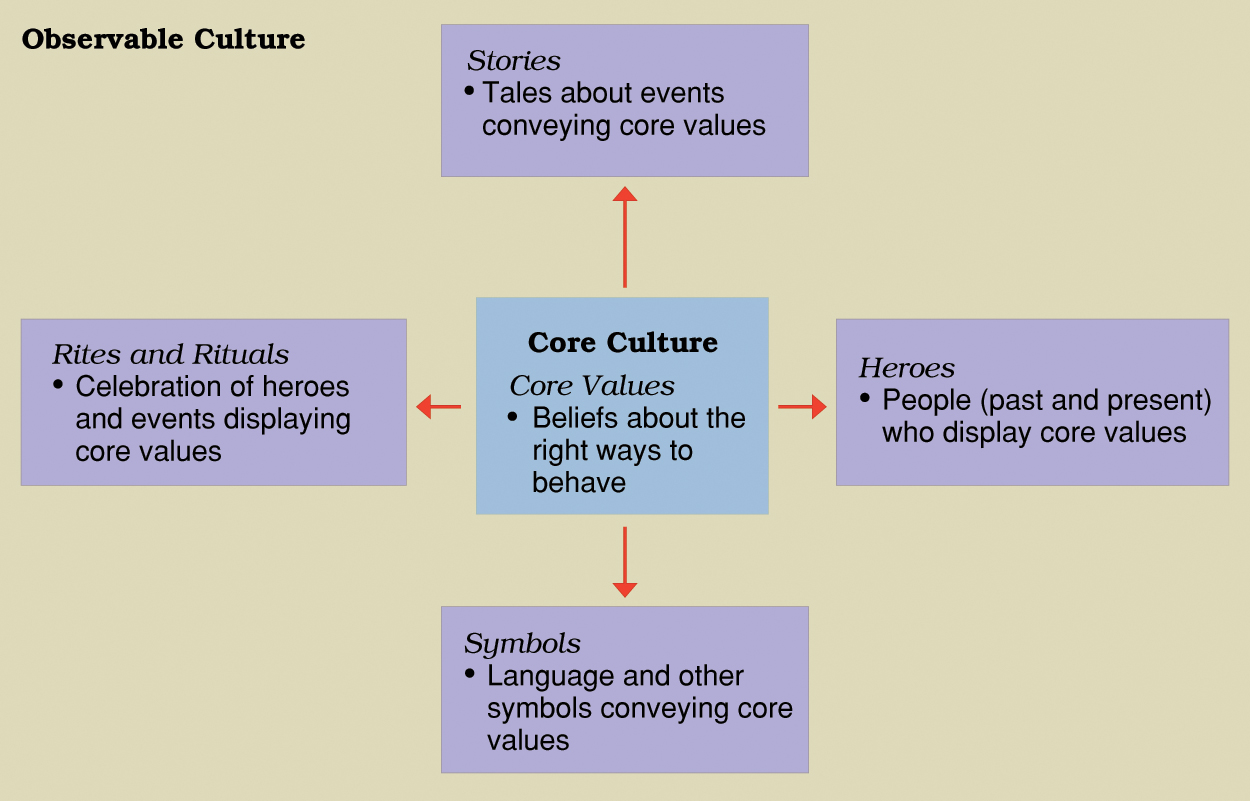 